  Необхідні якості:    оригінальний;   наявність образного мислення;   вміння бачити готовий продукт цілком;   комунікабельність;   вміння слухати і чути запит клієнта;   креативність - вміння підходити до будь-якої задачі творчо, генерувати       ідеї;   посидючість - іноді доводиться по кілька разів переробляти одне і те ж;   працьовитість - необхідна постійна практика, тільки так може відточувати   майстерність.              Обов'язки:аналіз потреб клієнта;розробка ідеї і концепції; підготовка ескізів, макетів;узгодження з клієнтом проміжних результатів роботи, при необхідності зміна концепції з урахуванням його побажань;втілення проекту в життя.          Що приваблює:Дизайнер допомагає людям побачити красу в звичайних, здавалося б, речах, робить їх життя більш яскравим, комфортним, радісною. У той же час і сам він, реалізуючи свої здібності і таланти, отримує від цього задоволення. Він здатний впливати на бажання і настрій людей (наприклад, дизайнер реклами, упаковки, фуд-дизайнер, дизайнер глянцевих журналів) і навіть формувати їх думку в тих чи інших питаннях. Можливість спілкуватися з творчими людьми надає додаткові сили і допомагає розширити свій професійний вибір. При виборі професії дуже важливо керуватися не тільки значною фінансовою винагородою за працю, але й можливістю творчої реалізації своїх умінь. Професія дизайнера, про яку я хочу розповісти, передбачає креативный погляд на речі, уміння бачити кінцевий продукт, знаходити нові нестандартні ідеї й способи їхнього втілення, працьовитість і здатність донести інформацію в приглядном для споживача виді.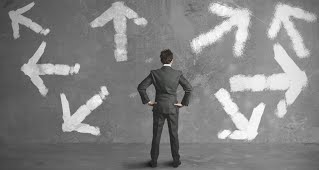 Чим же по суті займається дизайнер? Безумовно, не можна бути дизайнером — універсалом, тому що ця професія може бути застосована до різних сфер діяльності людства. Ми більше звикли чути про дизайнера інтер’єрів, ландшафтному дизайнері, веб — дизайнере. Але предметом творчості для дизайнера може бути не тільки оформлення будинку, саду, сайту, але також одягу та  рекламних плакатів. Кар'єра.Стати успішним дизайнером може лише фахівець-універсал, який освоїв всі етапи технологічного циклу: від першої розмови з замовником до організації робіт та здачі об'єкта. Починати кар'єру краще з роботи в дизайн-бюро. Тут можна набратися досвіду та сміливості, беручи участь у різних за стилем проектах.